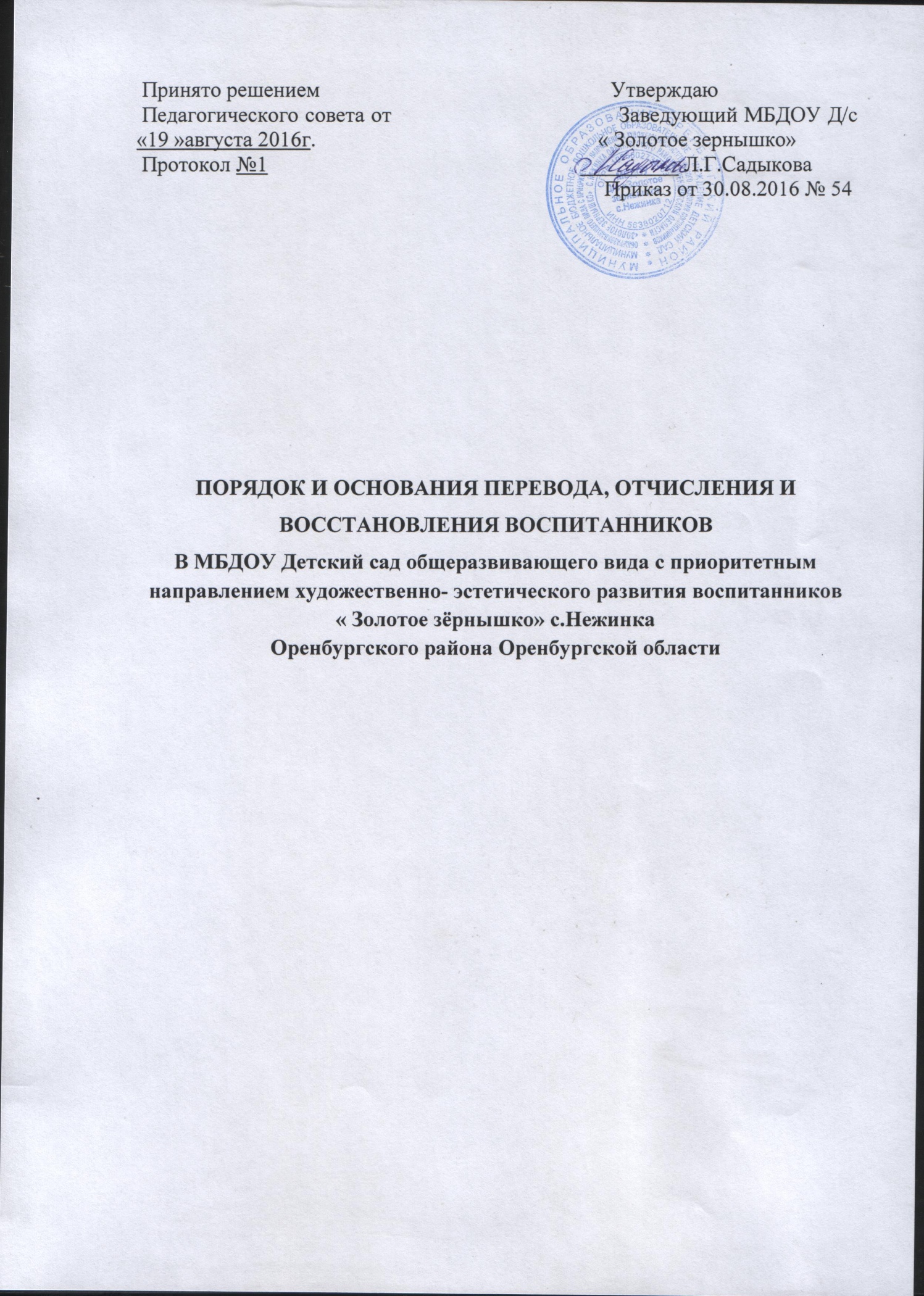 1. ОБЩИЕ ПОЛОЖЕНИЯ1.1. Настоящий порядок и основания перевода, отчисления и восстановления воспитанников разработан в соответствии с Федеральным законом от 29 декабря 2012 г. № 273-ФЗ «Об образовании в Российской Федерации», административным регламентом предоставления муниципальной услуги «Прием заявлений, постановка на учет и зачисление детей в ОУ реализующие ООП ДО Оренбургского района», Уставом Муниципального  бюджетного дошкольного образовательного учреждения Детский сад общеразвивающего вида с приоритетным направлением художественно- эстетического развития воспитанников  (далее – МБДОУ). 1.2. Данный документ регулирует порядок и основания перевода, отчисления и восстановления воспитанников в МБДОУ. 1.3. Настоящий Порядок утверждён с учетом мнения совета родителей (законных представителей) несовершеннолетних обучающихся (далее – воспитанников) МБДОУ 2. ПОРЯДОК И ОСНОВАНИЯ ДЛЯ ПЕРЕВОДА ВОСПИТАННИКА2.1. Перевод воспитанника в другую дошкольную образовательную организацию может быть: - по заявлению родителей (законных представителей) воспитанника, в том числе в случае перевода воспитанника для продолжения освоения программы в другую организацию, осуществляющую образовательную деятельность; - по обстоятельствам, не зависящим от воли родителей (законных представителей) воспитанника и МБДОУ осуществляющего образовательную деятельность, в том числе в случаях ликвидации организации осуществляющей образовательную деятельность, аннулирования лицензии на осуществление образовательной деятельности; - на основании медицинского заключения о состоянии здоровья ребенка, препятствующего его дальнейшему пребыванию вМБДОУ. 2.2. Перевод воспитанника в МБДОУ может быть произведен: - в следующую возрастную группу ежегодно не позднее 1 сентября,- в другую группу на время карантина, отпуска или болезни воспитателей и на летний период. 2.3. Основанием для перевода является распорядительный акт (приказ) заведующегоМБДОУ, осуществляющим образовательную деятельность, о переводе воспитанника. 3. ПОРЯДОК ОТЧИСЛЕНИЯ ВОСПИТАННИКОВ3.1. Основанием для отчисления воспитанника является распорядительный акт (приказ) заведующегоМБДОУ, осуществляющей образовательную деятельность, об отчислении.Права и обязанности участников образовательного процесса, предусмотренные законодательством об образовании и локальными нормативными актами МБДОУ, прекращаются с даты отчисления воспитанника.3.2. Отчисление воспитанника из дошкольных групп может производиться в следующих случаях: - в связи с достижением воспитанника возраста для поступления в первый класс общеобразовательной организации, - по заявлению родителей (законных представителей) в случае перевода воспитанника для продолжения освоения программы в другую организацию, осуществляющую образовательную деятельность, переездом в другой город;- по обстоятельствам, не зависящим от воли родителей (законных представителей) воспитанника иМБДОУ, осуществляющей образовательную деятельность, в том числе в случаях ликвидации  МБДОУ осуществляющей образовательную деятельность, аннулирования лицензии на осуществление образовательной деятельности;- в случае медицинских показаний состояния здоровья воспитанника, которое опасно для его собственного здоровья и (или) здоровья окружающих детей в случае его дальнейшего пребывания в МБДОУ,  по  заключению психолого-медико-педагогической комиссии или медицинское заключение.4. ПОРЯДОК И ОСНОВАНИЕ ДЛЯ ВОССТАНОВЛЕНИЯ 4.4. Восстановление воспитанников в ДОУ не предусмотрено